６月長崎歴史文化協会行事ご案内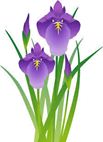 ○長崎学講座（No.554回～557回）　　毎週月曜日　午前10時半より     4日･11日･18日･25日6/4  朝鮮通信使について　　　　　 　　　　　　　　　　　　　　　　 6/11国際都市「長崎」、、、昔？今？　　～｢世界びっくり体験集｣より国際化について考える～　　　牛嶋 洋一郎6/18 国境の島(壱岐･対馬･五島)　　本馬 貞夫6/25「平和の発信～核兵器を　　　なくす努力～」　　　　　　 松尾 憲和　     ○行事案内　6/2(土)第57回長崎・キリシタン文化研究会　　　　　　　　　    （自由参加・無料/当協会後援）会 場：長崎歴史文化博物館1Fホール14：00～15：30演 題：「キリシタン時代のドミニコ会」　講 師：滝澤 修身先生　　　（純心大学 文化コミュニケーション学科教授）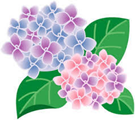 ○古文書を読む会 毎月第1・3火曜日（5日､19日）　　○水曜懇話会　毎週水曜日　　　　　　　　　○金曜茶話会 　　　　　　　　　　毎月第2・4金曜日（8日､22日）○光源寺・長崎ばなし(第26回～長崎の硝子考～)24日(日)午前10時半 講師：越中哲也（会費不要）